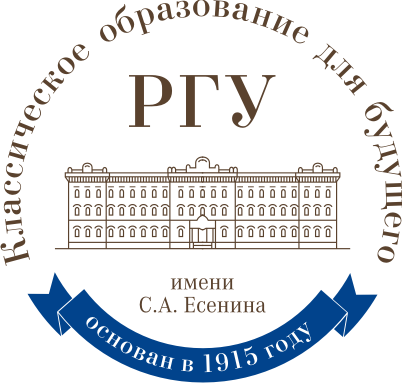 ИНФОРМАЦИОННОЕ ПИСЬМОФедеральное государственное бюджетное образовательное учреждениевысшего образования«Рязанский государственный университет имени С.А. Есенина»Институт психологии, педагогики и социальной работы20 – 22 апреля 2017 годапроводят ХI Международную научно-практическую конференцию студентов, магистрантов и молодых учёных«Единое образовательное пространство как фактор формирования и воспитания личности»,посвященную памяти профессора А.И. Иванова К участию в конференции приглашаются студенты, аспиранты, магистранты и соискатели высших учебных заведений, занимающиеся исследованиями в области психологии, педагогики, социальной работы, методики преподавания различных дисциплин и гуманитарных наук. Планируется обсуждение широкого круга вопросов, связанных с проблемами обучения, воспитания и развития личности:современные технологии обучения и воспитания в образовательных учреждениях России и мира;психолого-педагогическое сопровождение гетерогенных организаций в сетевом взаимодействии инклюзивной образовательной сферы;интеграция иностранных граждан в российскую образовательную систему;психологическое сопровождение образовательного процесса;здоровый образ жизни и психология здоровья студентов;социальные проблемы образования;современные проблемы практической психологии: методы и технологии;современные проблемы семьи;влияние коммуникативной среды на формирование и воспитание личности;самореализация молодежи и вопросы молодёжной политики;преподавание основ экологии в образовательных учреждениях;история педагогики, сравнительная педагогика, этнопедагогика;проблемы непрерывного образования (дошкольное, начальное, основное, среднее, среднее профессиональное и высшее).В программе конференции предполагается пленарное заседание, работа в секциях, мастер-классы, круглые столы, экскурсии в с. Константиново (Государственный архитектурный музей-заповедник С.А. Есенина), посещение историко-архитектурного музея-заповедника «Рязанский Кремль».